Решение 11.02.2021 г.                                                                                                      № 175 -VIОб информации   Северобайкальского линейногоотдела МВД России на транспорте об основных итогахоперативно-служебной деятельности за 2020 годаЗаслушав и обсудив информацию  Северобайкальского линейного отдела МВД России на транспорте об основных итогах оперативно-служебной деятельности за 2020 год, Совет депутатов муниципального образования «Северо-Байкальский район»  VI созыва решил:1. Информацию  Северобайкальского линейного отдела МВД России на транспорте об основных итогах оперативно-служебной деятельности за 2020 год принять к сведению (прилагается).	4. Настоящее решение вступает в силу со дня его подписания и подлежит опубликованию в средствах массовой информации.Председатель Совета депутатов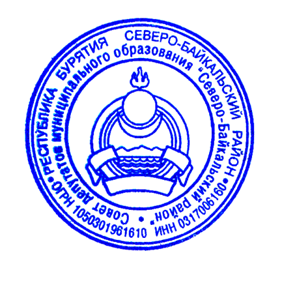 муниципального образования«Северо-Байкальский район»                                                        Н.Н. Малахова ___________________________________________Проект подготовлен Северобайкальским ЛО МВДРоссии на транспорте тел. 8(30130)23212 Приложение  к решению Совета депутатов муниципального образования «Северо-Байкальский район» от 11.02.2021 № 175 -VIИНФОРМАЦИЯСеверобайкальского линейного отдела МВД России на транспорте об основных итогах оперативно-служебной деятельности за 2020 год     В течение 12 месяцев 2020 года деятельность Северобайкальского ЛО МВД России на транспорте строилась в соответствии с требованиями Директивы МВД Российской Федерации от 30.10.2019 №1дсп «О приоритетных направлениях деятельности органов внутренних дел Российской Федерации в 2020 году».  Исходя из анализа качества выполнения задач, поставленных перед ОВД Президентом страны, руководством Министерства, необходимо отметить, что на объектах транспорта в зоне обслуживания не допущено чрезвычайных происшествий, влияющих на общественную безопасность и негативно отразившихся на социальной ситуации в целом. Не допущено актов терроризма, экстремизма и массовых нарушений правопорядка. За отчетный период по ряду основных направлений оперативно-служебной деятельности нам не удалось достигнуть определенных положительных результатов: снижение зарегистрированных преступлений в целом по линейному отделу составило 12,4% - в абсолютных цифрах меньше на 16 преступлений.В 2020 году нераскрытыми остались 33 преступления против 16. На уровне прошлого года осталась работа по раскрытию преступлений прошлых лет (2). Не допущено убийств, тяжкого вреда здоровью, разбоев, грабежей. Зарегистрировано всего 9 краж (2019 - 17), в т.ч. 6 краж частной собственности (2019 - 16). Но в тоже время не достаточна была организована работа по раскрытию краж, не раскрытыми остались 5 преступлений. Принятыми мерами удалось не допустить роста краж в поездах (1 против 6). Одной из приоритетной линией работы остается борьба с преступными посягательствами на грузы. За отчетный период зарегистрировано 14 преступлений данной категории, рост составил 33,3%, 9 преступлений остались не раскрытыми. С учетом преступлений зарегистрированных в прошлом году раскрыто 5 против 3 преступлений в 2019 году. Нераскрытыми остались 2 преступления по линии хищения грузов. В сфере незаконного оборота наркотиков за отчетный период поставлено на учет 35 преступлений, рост на 150,0%. Число преступлений категории тяжких увеличилось на 700,0% (16 против 2), рост произошел за счет увеличения числа преступлений связанных со сбытом наркотических веществ. Всего за отчетный период зарегистрировано 16 преступлений категории тяжких и особо тяжких, из которых 10 остались нераскрытыми в т.ч. 9 сбытов, имеется перспектива раскрытия по всем сбытам. Из незаконного оборота по выявленным преступлениям изъято наркотиков общим весом 167 грамм (114 грамм - 2019), в том числе 16 грамм синтетики (0 - 2019). По итогам года по линии ЭБиПК зарегистрировано 6 преступлений, против 7 в 2019, не выявлялись преступления категории тяжких и особо тяжких. В сфере коррупционных преступлений, поставлено на учет всего 2 преступления против 3 в 2019 году.На уровне прошлого года была организована работа по линии незаконного оборота оружия. За 12 месяцев отчетного периода на учет поставлено 6 преступлений против 6 в 2019 году, изъято 4 единицы оружия. По линии охраны общественного порядка не допущено роста преступлений в общественных местах, в т.ч. тяжких и особо тяжких, не допущено фактов детского травматизма. Несовершеннолетними совершенно 1 преступление, предусмотренное ст. 256 ч.3 УК РФ, уголовное дело находится в производстве.Не на должном уровне сработали в отчетном периоде по пресечению преступлений связанных с незаконной добычей биоресурсов, так за 12 месяцев 2020 года на учет было поставлено всего 15 преступлений предусмотренных ст. 256 УК РФ против 24 в 2019 году. За истекший период выявлено и пресечено 1681 административных правонарушений, рост на 5,4% Сумма наложенных штрафов  234000 руб., взыскано 198800 руб., взыскаемость штрафов  составила 84,6%.По состоянию на 31.12.2020 года штатная численность Северобайкальского ЛО составляет 110 единиц, из них некомплект личного состава составляет– 26 единиц, из которых в аппарате – 8, в Таксимовском ЛОП -14, в Чарском ЛПП - 4, что в целом негативно сказывается на результатах оперативно-служебной деятельности нашего Отдела.В своем выступлении я обозначил положительные моменты и основные проблемы, которые негативно отражаются на результатах оперативно-служебной деятельности.